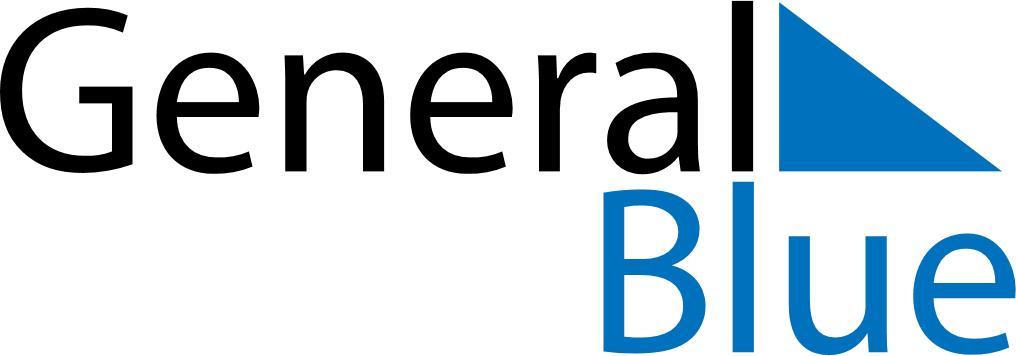 August 2029August 2029August 2029August 2029EcuadorEcuadorEcuadorMondayTuesdayWednesdayThursdayFridaySaturdaySaturdaySunday123445678910111112Declaration of Independence of Quito131415161718181920212223242525262728293031